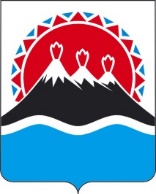 П О С Т А Н О В Л Е Н И ЕРЕГИОНАЛЬНОЙ СЛУЖБЫ ПО ТАРИФАМ И ЦЕНАМ  КАМЧАТСКОГО КРАЯ                   г. Петропавловск-КамчатскийВ соответствии с Федеральным законом от 07.12.2011 № 416-ФЗ «О водоснабжении и водоотведении», постановлением Правительства Российской Федерации от 13.05.2013 № 406 «О государственном регулировании тарифов в сфере водоснабжения и водоотведения», приказом ФСТ России от 27.12.2013 № 1746-э «Об утверждении Методических указаний по расчету регулируемых тарифов в сфере водоснабжения и водоотведения», Законом Камчатского края от 24.11.2020 № 521 «О краевом бюджете на 2021 год и на плановый период 2022 и 2023 годов», постановлением Правительства Камчатского края от 19.12.2008 № 424-П «Об утверждении Положения о Региональной службе по тарифам и ценам Камчатского края», протоколом Правления Региональной службы по тарифам и ценам Камчатского края от 29.09.2021 № 44ПОСТАНОВЛЯЮ:1 Утвердить производственную программу в сфере холодного водоснабжения рыболовецкой артели «колхоз Красный труженик» потребителям Запорожского сельского поселения Усть-Большерецкого района на 2023-2027 годы согласно приложению 1 к настоящему постановлению. 2. Утвердить и ввести в действие на 2023-2025 годы тарифы на питьевую воду (питьевое водоснабжение) рыболовецкой артели «колхоз Красный труженик» потребителям Запорожского сельского поселения Усть-Большерецкого района на 2023-2027 годы, с календарной разбивкой согласно приложению.3. Настоящее постановление вступает в силу через десять дней после дня его официального опубликования.Приложение 1к постановлению Региональной службы по тарифам и ценам Камчатского краяот ХХ.11.2022 № ХХХ«Производственная программа Рыболовецкой артели «Колхоз Красный труженик» в сфере холодного водоснабжения в Запорожском сельском поселении Усть-Большерецкого района на 2018-2022 годыРаздел 1. Паспорт регулируемой организацииРаздел 2. Планируемый объем подачи питьевого водоснабженияРаздел 3. Перечень плановых мероприятий по повышению эффективности деятельности организации коммунального комплексаРаздел 4. Объем финансовых потребностей, необходимых для реализации производственной программы в сфере питьевого водоснабженияРаздел 5. График реализации мероприятий производственной программы в сфере питьевого водоснабженияРаздел 6. Показатели надежности, качества и энергетической эффективности централизованных систем водоснабжения».Приложение 2к постановлению Региональной службы по тарифам и ценам Камчатского края от ХХ.11.2022 № ХХХДолгосрочные параметры регулирования для рыболовецкой артели «колхоз Красный труженик» на долгосрочный период регулирования для установления тарифов на питьевую воду (питьевое водоснабжение) потребителям Запорожского сельского поселения Усть-Большерецкого района на 2023-2024 годы».Приложение 3к постановлению Региональной службы по тарифам и ценам Камчатского края от ХХ.11.2022 № ХХХТарифы на питьевую воду (питьевое водоснабжение) Рыболовецкой артели «Колхоз Красный труженик» потребителям Запорожского сельского поселении Усть-Большерецкого районаЭкономически обоснованные тарифы для потребителей Льготные тарифы для населения и исполнителей коммунальных услуг для населения ».[Дата регистрации]№[Номер документа]Об утверждении тарифов на питьевую воду (питьевое водоснабжение) рыболовецкой артели «колхоз Красный труженик» потребителям Запорожского сельского поселения Усть-Большерецкого района на 2023-2027 годыВременно исполняющий обязанности руководителя[горизонтальный штамп подписи 1]В.А. Губинский№ п/пРегулируемая организация, 
в отношении которой 
разработана 
производственная 
программаУполномоченный
орган, 
утверждающий 
производственную 
программуПериод 
реализации производственной программы1.Наименование полное / сокращенноеРыболовецкая артель «колхоз Красный труженик» / Рыболовецкая артель «колхоз Красный труженик»Региональная служба по тарифам и ценам Камчатского края2018-2022 годы2. Юридический 
адрес / фактический адресул. Центральная, д. 25, п. Запорожье, Усть-Большерецкий МР, Камчатский край, 684111 / ул. Центральная, д. 25, п. Запорожье, Усть-Большерецкий МР, Камчатский край, 684111Ленинградская ул., 118, г. Петропавловск-Камчатский, 6830032018-2022 годы№
п/пПоказатели 
производственной программыЕдиницы
измерения2018 год2019 год2020 год2021 год2022 год1223456781. Объем реализации услуг, в том числе по потребителям:тыс. м381,00081,00078,50282,45294,5651.1- населениютыс. м343,66843,66843,668--1.2- бюджетным потребителямтыс. м30,8340,8340,83442,452-1.3- прочим потребителямтыс. м335,99835,99834,00040,00054,5651.4- собственные нуждытыс. м340,000№ 
п/пНаименование 
мероприятияСрок реализации мероприятийФинансовые
потребности 
на реализацию
мероприятий, 
тыс. руб.Ожидаемый эффектОжидаемый эффект№ 
п/пНаименование 
мероприятияСрок реализации мероприятийФинансовые
потребности 
на реализацию
мероприятий, 
тыс. руб.наименование 
показателятыс. руб./%123456Мероприятия1. Текущий ремонт и техническое обслуживание объектов централизованных систем водоснабжения либо объектов, входящих в состав таких систем2018 год200,000Обеспечение бесперебойной работы объектов водоснабжения, качественного предоставления услуг 1. Текущий ремонт и техническое обслуживание объектов централизованных систем водоснабжения либо объектов, входящих в состав таких систем2019 год205,920Обеспечение бесперебойной работы объектов водоснабжения, качественного предоставления услуг 1. Текущий ремонт и техническое обслуживание объектов централизованных систем водоснабжения либо объектов, входящих в состав таких систем2020 год212,015Обеспечение бесперебойной работы объектов водоснабжения, качественного предоставления услуг 1. Текущий ремонт и техническое обслуживание объектов централизованных систем водоснабжения либо объектов, входящих в состав таких систем2021 год216,816Обеспечение бесперебойной работы объектов водоснабжения, качественного предоставления услуг 1. Текущий ремонт и техническое обслуживание объектов централизованных систем водоснабжения либо объектов, входящих в состав таких систем2022 год200,000Обеспечение бесперебойной работы объектов водоснабжения, качественного предоставления услуг Итого:1034,751№ 
п/пПоказателиГодтыс. руб.12341.Необходимая валовая выручка20187467,0602.Необходимая валовая выручка20197545,4903.Необходимая валовая выручка20207547,0004.Необходимая валовая выручка20218238,6265.Необходимая валовая выручка20225288,039№п/пНаименование мероприятияГодСрок выполнения мероприятий производственной программы (тыс. руб.)Срок выполнения мероприятий производственной программы (тыс. руб.)Срок выполнения мероприятий производственной программы (тыс. руб.)Срок выполнения мероприятий производственной программы (тыс. руб.)№п/пНаименование мероприятияГод1 квартал2 квартал3 квартал4 квартал.12345671.Текущий ремонт и техническое обслуживание объектов централизованных систем водоснабжения либо объектов, входящих в состав таких систем201850,00050,00050,00050,0001.Текущий ремонт и техническое обслуживание объектов централизованных систем водоснабжения либо объектов, входящих в состав таких систем201951,48054,48051,48051,4801.Текущий ремонт и техническое обслуживание объектов централизованных систем водоснабжения либо объектов, входящих в состав таких систем202053,00453,00453,00453,0031.Текущий ремонт и техническое обслуживание объектов централизованных систем водоснабжения либо объектов, входящих в состав таких систем202154,20454,20454,20454,2041.Текущий ремонт и техническое обслуживание объектов централизованных систем водоснабжения либо объектов, входящих в состав таких систем202250,00050,00050,00050,000№ 
п/пНаименование показателяЕд.
измерения2018 год2019 год2020 год2021 год2022 год123456781.Показатели качества питьевой водыПоказатели качества питьевой водыПоказатели качества питьевой водыПоказатели качества питьевой водыПоказатели качества питьевой воды1.1.Доля проб питьевой воды, подаваемой с источников водоснабжения, водопроводных станций или иных объектов в распределительную водопроводную сеть, не соответствующих установленным требованиям, в общем объеме проб, отобранных по результатам производственного контроля качества питьевой воды%1.2.Доля проб питьевой воды в распределительной водопроводной сети, не соответствующих установленным требованиям, в общем объеме проб, отобранных по результатам производственного контроля качества питьевой воды%2.Показатели надежности и бесперебойности водоснабженияПоказатели надежности и бесперебойности водоснабженияПоказатели надежности и бесперебойности водоснабженияПоказатели надежности и бесперебойности водоснабженияПоказатели надежности и бесперебойности водоснабжения2.1.Количество перерывов в подаче воды, зафиксированных в местах исполнения обязательств организацией, осуществляющей холодное водоснабжение, возникших в результате аварий, повреждений и иных технологических нарушений, в расчете на протяженность водопроводной сети в годед./км3.Показатели энергетической эффективностиПоказатели энергетической эффективностиПоказатели энергетической эффективностиПоказатели энергетической эффективностиПоказатели энергетической эффективности3.1.Доля потерь воды в централизованных системах водоснабжения при транспортировке в общем объеме воды, поданной в водопроводную сеть%3.2.Удельный расход электрической энергии, потребляемой в технологическом процессе подготовки питьевой воды, на единицу объема воды, отпускаемой в сетькВт*ч/куб. м3.3.Удельный расход электрической энергии, потребляемой в технологическом процессе транспортировки питьевой воды, на единицу объема транспортируемой питьевой водыкВт*ч/куб. м3,153,103,103,102,57№ п/пНаименование регулируемой организацииГодБазовый уровень операционных расходовИндекс эффективности операционных расходовНормативный уровень прибылиУдельный расход электрической энергии№ п/пНаименование регулируемой организацииГодтыс. руб.%%кВтч/ куб. м1.Рыболовецкая артель «колхоз Красный труженик»20185475,8301-3,152.Рыболовецкая артель «колхоз Красный труженик»20195475,8301-3,103.Рыболовецкая артель «колхоз Красный труженик»20205475,8301-3,104.Рыболовецкая артель «колхоз Красный труженик»20215475,8301-3,105.Рыболовецкая артель «колхоз Красный труженик»20223128,0171-2,57№ п/пГод (период) Тариф на питьевую воду (питьевое водоснабжение), руб./куб.мТариф на питьевую воду (питьевое водоснабжение), руб./куб.мТариф на питьевую воду (питьевое водоснабжение), руб./куб.м№ п/пГод (период) населению и исполнителям коммунальных услуг для населения (не является плательщиком НДС)кроме населения и исполнителям коммунальных услуг для населения (без НДС)населению и исполнителям коммунальных услуг для населения (с НДС)1.01.01.2018-30.06.201891,54--1.01.07.2018-31.12.201892,83--2.01.01.2019-30.06.2019-92,83111,402.01.07.2019-31.12.2019-93,48112,183.01.01.2020-30.06.2020-93,48112,183.01.07.2020-31.12.2020-97,58117,104.01.01.2021-30.06.2021-97,58117,104.01.07.2021-31.12.2021-101,06121,275.01.01.2022-30.06.2022-54,1364,965.01.07.2022-31.12.2022-57,1268,54№п/пНаименование 
регулируемой 
организацииГод (период) Тариф на водоотведение, руб./куб.м1.Рыболовецкой артели «Колхоз Красный труженик»01.01.2018-30.06.201860,001.Рыболовецкой артели «Колхоз Красный труженик»01.07.2018-31.12.201863,002Рыболовецкой артели «Колхоз Красный труженик»01.01.2019-30.06.201964,072Рыболовецкой артели «Колхоз Красный труженик»01.07.2019-31.12.201965,603.Рыболовецкой артели «Колхоз Красный труженик»01.01.2020-30.06.202065,603.Рыболовецкой артели «Колхоз Красный труженик»01.07.2020-31.12.202068,00